ANEXO IV – EDITAL 001/2020 REGISTRO DA CHAPAÀ Presidente da Comissão Eleitoral (Consulta para escolha de Diretor(a) e Vice- Diretor(a) do Campus Senador Helvídio Nunes de Barros (UFPI/CSHNB) para o quadriênio 2021- 2025)Assunto: Registro de ChapaSenhora Presidente,Vimos, por meio deste, requerer junto à Comissão Eleitoral responsável pelos trabalhos de realização da Consulta para escolha de Diretor(a) e Vice-Diretor(a) do Campus Senador Helvídio Nunes de Barros (UFPI/CSHNB) para o quadriênio 2021-2025, constituída pela Resolução nº 035/2020, de 20 de outubro de 2020, do Conselho Universitário, o Registro de Chapa através deste documento contendo as seguintes informações:Nome oficial para registro da chapa;Nome completo dos(as) candidato(as) a Diretor(a) e Vice-Diretor(a);Indicação do destaque do nome ou sobrenome, se desejar fazer constar na urna;Cargo ocupado com a respectiva classe e nível dos(as) candidatos(as) a Diretor(a) e Vice-Diretor(a);Foto de busto digital com boa visibilidade para identificação do(a) candidato(a) a Diretor(a) e Vice-Diretor(a);Número da matrícula no Siape dos(as) candidato(as) a Diretor(a) e Vice-Diretor(a);E-mail de comunicação da chapa;Picos, _______ de outubro de 2020.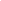 Candidato(a) a Diretor(a)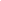 Candidato(a) a Vice-Diretor(a)